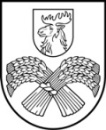 LATVIJAS REPUBLIKAJELGAVAS NOVADA PAŠVALDĪBA UR reģ.Nr. 90009118031, Pasta iela 37, Jelgava, LV-3001, Latvija, tālrunis: 63022238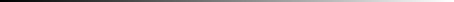 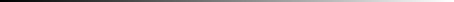 E-pasts: dome@jelgavasnovads.lv; www.jelgavasnovads.lvJelgavas novada pašvaldībasJelgavā, 2022.gada 27.aprīļa (protokols Nr. 18 , lēmums Nr.2)SAISTOŠIE NOTEIKUMI Nr.14 „Par interešu izglītības programmu licencēšanu”(Grozīts ar Jelgavas novada pašvaldības 30.08.2023. saistošajiem noteikumiem Nr. 13)Izdoti saskaņā ar Pašvaldību likuma 44.panta otro daļu                                                 (Grozīts ar Jelgavas novada pašvaldības 30.08.2023. saistošajiem noteikumiem Nr. 13)Vispārīgie jautājumiSaistošie noteikumi nosaka kārtību, kādā Jelgavas novada pašvaldība īsteno pašvaldības kompetenci izsniegt licences fiziskām un juridiskām personām (izņemot valsts un pašvaldības izglītības iestādes) interešu izglītības īstenošanai Jelgavas novada teritorijā. (Grozīts ar Jelgavas novada pašvaldības 30.08.2023. saistošajiem noteikumiem Nr. 13)Interešu izglītības programmu licencēšanu veic Jelgavas novada pašvaldības Interešu izglītības un neformālās izglītības programmu komisija (turpmāk – Komisija), kuras sastāvs un nolikums tiek apstiprināts ar Jelgavas novada domes lēmumu. (Grozīts ar Jelgavas novada pašvaldības 30.08.2023. saistošajiem noteikumiem Nr. 13)Licences pieprasījuma iesniegšanas kārtība3. Pašvaldība izsniedz licences programmām, kuru apjoms nepārsniedz 160 stundas.4. Licenci izsniedz uz laiku līdz 2 (diviem) gadiem.5. Licences saņemšanai nepieciešamos dokumentus licences pieprasītājs iesūta elektroniski Jelgavas novada pašvaldības oficiālajā elektroniskajā adresē (e – adresē), vai iesūta elektroniski (e-pasts dome@jelgavasnovads.lv ) ar drošu elektronisko parakstu, vai iesniedz klātienē Jelgavas novada pašvaldībā Pasta ielā 37, Jelgavā, vai nosūta pa pastu uz adresi Pasta ielā 37, Jelgava, LV 3001.(Precizējumi: Jelgavas novada domes 2022.gada   30.jūnija lēmums Nr.55 (protokols Nr. 27)) 6. Licences saņemšanai juridiska persona iesniedz šādus dokumentus:  6.1. pieteikums licences saņemšanai (1.pielikums);  6.2. licencējamās programmas apraksts datorrakstā (2.pielikums); 6.3. licencējamās programmas īstenošanai nepieciešamā personāla saraksts (3.pielikums).(Grozīts ar Jelgavas novada pašvaldības 30.08.2023. saistošajiem noteikumiem Nr. 13)7. Licences saņemšanai fiziska persona iesniedz šādus dokumentus: 7.1. pieteikums licences saņemšanai (1.pielikums);7.2. fiziska persona, kuras interešu izglītības programmas mērķauditorija ir bērni un jaunieši līdz 18 gadu vecumam, gadījumos, ja pašvaldība informāciju par licences pieprasītāju nevar iegūt pati, iesniedz izglītības dokumenta kopiju, kas apliecina atbilstību Ministru kabineta 2018.gada 11.septembra noteikumiem Nr.569 „Noteikumi par pedagogiem nepieciešamo izglītību un profesionālo kvalifikāciju un pedagogu profesionālās kompetences pilnveides kārtību”;(Precizējumi: Jelgavas novada domes 2022.gada   30.jūnija lēmums Nr.55 (protokols Nr. 27))  7.3. licencējamās programmas apraksts datorrakstā (2.pielikums).(Grozīts ar Jelgavas novada pašvaldības 30.08.2023. saistošajiem noteikumiem Nr. 13)8. Juridiska vai fiziska persona, kurai jau ir derīga Izglītības kvalitātes valsts dienesta izsniegta licence interešu izglītības programmas īstenošanai, iesniedz pieteikumu programmas saskaņošanai, īstenošanai Jelgavas novadā (4.pielikums), pievienojot programmas aprakstu datorrakstā (2.pielikums) un programmas īstenošanai nepieciešamā personāla sarakstu (3.pielikums).(Grozīts ar Jelgavas novada pašvaldības 30.08.2023. saistošajiem noteikumiem Nr. 13)9. Pieteikumu licences termiņa pagarināšanai (5.pielikums) licences īpašnieks iesniedz Jelgavas novada pašvaldībā ne vēlāk kā 2 (divus) mēnešus pirms licences derīguma termiņa beigām, pievienojot licencētās programmas aprakstu datorrakstā (2.pielikums) un programmas īstenošanai nepieciešamā personāla sarakstu (3.pielikums).Lēmumu pieņemšanas un apstrīdēšanas kārtība 10. Komisija izskata saņemtos iesniegumus un tiem pievienotos dokumentus, pārbauda dokumentu atbilstību normatīvajiem aktiem un 30 (trīsdesmit) dienu laikā pēc iesnieguma saņemšanas pieņem lēmumu, par kuru 3 (trīs) darba dienu laikā licences pieteicējam tiek nosūtīts paziņojums. 11. Pieņemot lēmumu izsniegt licenci, Komisija noformē un nosūta Komisijas priekšsēdētāja       parakstītu licenci (6.pielikums) licences pieprasītājam.12. Komisija apkopo informāciju par interešu izglītības programmu īstenošanu pašvaldības teritorijā un publisko to pašvaldības tīmekļa vietnē www.jelgavasnovads.lv. (Grozīts ar Jelgavas novada pašvaldības 30.08.2023. saistošajiem noteikumiem Nr. 13)13. Komisijai ir tiesības pieņemt lēmumu par atteikumu izsniegt licenci, ja: 13.1. iesniegtie dokumenti vai tajos norādītās ziņas neatbilst normatīvo aktu vai šo noteikumu prasībām;13.2. licences pieteicējs ir sniedzis nepatiesas vai maldinošas ziņas;13.3. licencējamā programma neatbilst interešu izglītības kritērijiem. (Grozīts ar Jelgavas novada pašvaldības 30.08.2023. saistošajiem noteikumiem Nr. 13)14. Ja licences saņemšanai iesniegtajos dokumentos nav pietiekama informācija, Komisijai ir tiesības pieprasīt papildu informāciju. Šajā gadījumā licences pieteicējam jāiesniedz pieprasīto papildu informāciju vai dokumentus 10 (desmit) darba dienu laikā no paziņojuma saņemšanas dienas. Ja noteiktajā termiņā pieprasītā informācija vai dokumenti netiek iesniegti, Komisijai ir tiesības paziņot, ka iesniegums par licences saņemšanu tiek atstāts bez izskatīšanas.15. Komisija ir tiesīga pārbaudīt programmas īstenošanu.16. Komisijai ir tiesības pieņemt lēmumu par agrāk izsniegtas licences anulēšanu, ja: 16.1. licences saņēmējs gada laikā pēc tās saņemšanas nav uzsācis īstenot licencēto interešu izglītības programmu; 16.2. nav nodrošināta kvalitatīva programmas īstenošana;16.3. juridiska persona tiek likvidēta;16.4. licences īpašnieks, saņemot licenci, ir sniedzis nepatiesas vai maldinošas ziņas;16.5. licencētās interešu izglītības programmas īstenošanā konstatēti normatīvo aktu pārkāpumi. (Grozīts ar Jelgavas novada pašvaldības 30.08.2023. saistošajiem noteikumiem Nr. 13)17. Par licences anulēšanu juridiskā vai fiziskā persona tiek informēta rakstiski ne vēlāk kā 3 (trīs) darba dienu laikā pēc attiecīgā Komisijas lēmuma pieņemšanas, licences anulēšanas gadījumā  programmas īstenošana nekavējoties jāpārtrauc.18. Informācija par interešu izglītības licences anulēšanu ne vēlāk kā 5 (piecu) darbadienu laikā pēc Komisijas lēmuma pieņemšanas tiek publicēta Jelgavas novada tīmekļa vietnē www.jelgavasnovads.lv un tiek informētas iestādes, kuru telpās notiek programmas īstenošana. (Grozīts ar Jelgavas novada pašvaldības 30.08.2023. saistošajiem noteikumiem Nr. 13)19. Komisijas pieņemto lēmumu var apstrīdēt Administratīvo aktu strīdu komisijā Administratīvā procesa likumā noteiktajā kārtībā.(Precizējumi: Jelgavas novada domes 2022.gada   30.jūnija lēmums Nr.55 (protokols Nr. 27)) Noslēguma jautājumi20. Saistošie noteikumi publicējami oficiālajā izdevumā “Latvijas Vēstnesis” un tīmekļa vietnē www.jelgavasnovads.lv.21. Ar šo saistošo noteikumu spēkā stāšanās brīdi atzīt par spēku zaudējušiem Jelgavas novada domes 2011.gada 28.septembra apstiprināto lēmumu ”Jelgavas novada pašvaldības interešu izglītības un pieaugušo neformālās izglītības programmu licencēšanas kārtība” (protokols Nr.9 46.§) un Ozolnieku novada domes 2016.gada 8.marta saistošos noteikumus Nr.6/2016 „Interešu izglītības un pieaugušo neformālās izglītības programmu licencēšanas kārtība”.Jelgavas novada domes priekšsēdētājs 	(paraksts)			M. Lasmanis1.pielikumsJelgavas novada pašvaldības 2023. gada __.augusta saistošajiem noteikumiem Nr. _JELGAVAS NOVADA PAŠVALDĪBAS       Interešu izglītības un           neformālās izglītības programmu        komisijas priekšsēdētājam 							………………..……………	(vārds, uzvārds, amats)PIETEIKUMS LICENCES SAŅEMŠANAIInterešu izglītības programma (nosaukums) ..........................................................................................................................................................................................................................Vieta, kur realizēs programmu ....................................................................................................Programmas pieteicējs................................................................................................................................................................................................................................................................................................................................................(vārds, uzvārds/ nosaukums; personas kods/ reģistrācijas Nr.; deklarētā adrese/ juridiskā adrese, kontaktpersona; tālruņa nr.; e-pasta adrese)202_. gada ........ . ..................................										  ................................./paraksts/2.pielikumsJelgavas novada pašvaldības 2023. gada __.augusta saistošajiem noteikumiem Nr. _interešu izglītības programma3.pielikums Jelgavas novada pašvaldības 2023. gada __.augusta saistošajiem noteikumiem Nr. _LICENCĒJAMĀS PROGRAMMAS ĪSTENOŠANAI NEPIECIEŠAMĀ PERSONĀLA SARAKSTSProgrammas nosaukums:4.pielikumsJelgavas novada pašvaldības 2023. gada __.augusta saistošajiem noteikumiem Nr. _JELGAVAS NOVADA PAŠVALDĪBAS       Interešu izglītības un           neformālās izglītības programmu      komisijas priekšsēdētājam………………..……………………..……	(vārds, uzvārds, amats)PIETEIKUMS PROGRAMMAS SASKAŅOŠANAILūdzu saskaņot programmas ( nosaukums) .........................................................................................................................................................................................................................īstenošanu  Jelgavas novada  (programmas īstenošanas vieta un /vai mērķauditorija)...............................................................................................Programmas īstenotājs.................................................................................................................................................................................................................................................................................................................................................(vārds, uzvārds/ nosaukums; personas kods/ reģistrācijas Nr.; deklarētā adrese/ juridiskā adrese, kontaktpersona; tālruņa nr.; e-pasta adrese)Programma ir licencēta ……………………………………………………………………………………………………………………………………………………………………………(licences izdevēja iestāde, licences numurs, izdošanas gads un datums, derīguma termiņš)202_. gada ........ . .................................................................../paraksts5.pielikumsJelgavas novada pašvaldības 2023. gada __.augusta saistošajiem noteikumiem Nr. _JELGAVAS NOVADA PAŠVALDĪBAS       Interešu izglītības un           neformālās izglītības programmu        komisijas priekšsēdētājam………………..……………	(vārds, uzvārds, amats)PIETEIKUMS LICENCES TERMIŅA PAGARINĀŠANAILūdzu pagarināt derīguma termiņu Jelgavas novada pašvaldībā izsniegtai licencei interešu izglītības programmas  īstenošanai.Programmas nosaukums……………………………………………………………..Izsniegtās licences numurs, izdošanas datums, derīguma termiņš………………….. ……………………………………………………………………………… 202_. gada ........ . ..................................																	................................./paraksts/6.pielikumsJelgavas novada pašvaldības 2023. gada __.augusta saistošajiem noteikumiem Nr. _LATVIJAS REPUBLIKAJELGAVAS NOVADA PAŠVALDĪBA UR reģ.Nr. 90009118031, Pasta iela 37, Jelgava, LV-3001, Latvija, tālrunis: 63022238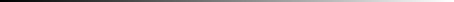 E-pasts: dome@jelgavasnovads.lv; www.jelgavasnovads.lvJelgavāNr.   datums….LICENCEProgrammas īstenotājs		 Reģistrācijas numurs  			Programmas īstenošanas vieta		Izglītības programmas nosaukums   Programmas apjoms			Licences derīguma termiņš		Interešu izglītības un neformālās izglītības programmu komisijas priekšsēdētājs 					_____________/paraksts/Programmas nosaukumsProgrammas nosaukumsProgrammas nosaukumsProgrammas nosaukumsProgrammas apjoms (stundu skaits)Programmas apjoms (stundu skaits)Programmas apjoms (stundu skaits)Programmas apjoms (stundu skaits)Programmas īstenošanas mērķiProgrammas īstenošanas mērķiProgrammas īstenošanas mērķiProgrammas īstenošanas mērķiProgrammas īstenošanas uzdevumiProgrammas īstenošanas uzdevumiProgrammas īstenošanas uzdevumiProgrammas īstenošanas uzdevumiProgrammas mērķauditorijaProgrammas mērķauditorijaProgrammas mērķauditorijaProgrammas mērķauditorijaProgrammas īstenošanas tematiskais plānojums (ja nepieciešams, rindas var kopēt klāt vai dzēst)Programmas īstenošanas tematiskais plānojums (ja nepieciešams, rindas var kopēt klāt vai dzēst)Programmas īstenošanas tematiskais plānojums (ja nepieciešams, rindas var kopēt klāt vai dzēst)Programmas īstenošanas tematiskais plānojums (ja nepieciešams, rindas var kopēt klāt vai dzēst)MēnesisTēmaLektorsStundu skaitsProgrammas īstenošanas plānotie rezultātiProgrammas īstenošanas plānotie rezultātiProgrammas īstenošanas plānotie rezultātiProgrammas īstenošanas plānotie rezultātiProgrammas īstenošanai nepieciešamais materiālais un finansiālais nodrošinājumsProgrammas īstenošanai nepieciešamais materiālais un finansiālais nodrošinājumsProgrammas īstenošanai nepieciešamais materiālais un finansiālais nodrošinājumsProgrammas īstenošanai nepieciešamais materiālais un finansiālais nodrošinājumsLektora vārds, uzvārdsSpecialitāte, izglītība, pieredzeProgrammas tēma